【　様 式　記 載 方 法　】１　廃棄物再生事業者登録申請書はじめて廃棄物再生事業者登録を受けようとするときに必要です。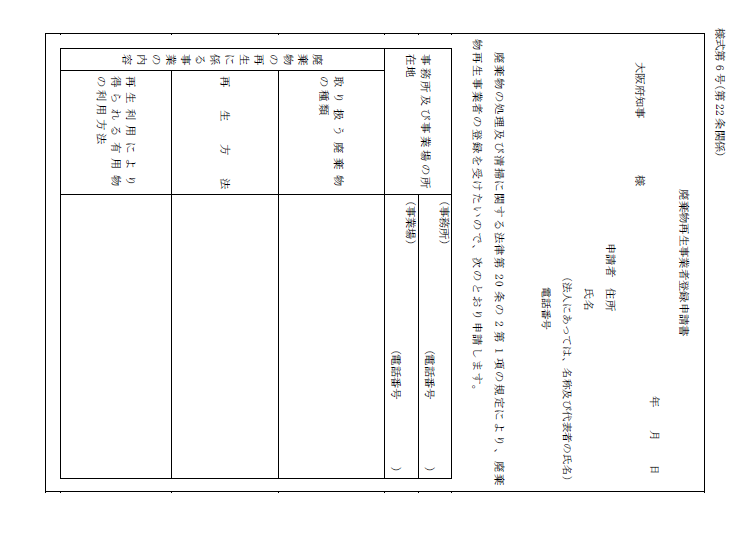 ２　事業の用に供する施設の概要はじめて申請を行うとき、また保管施設や事業の用に供する施設に変更があった場合などに必要です。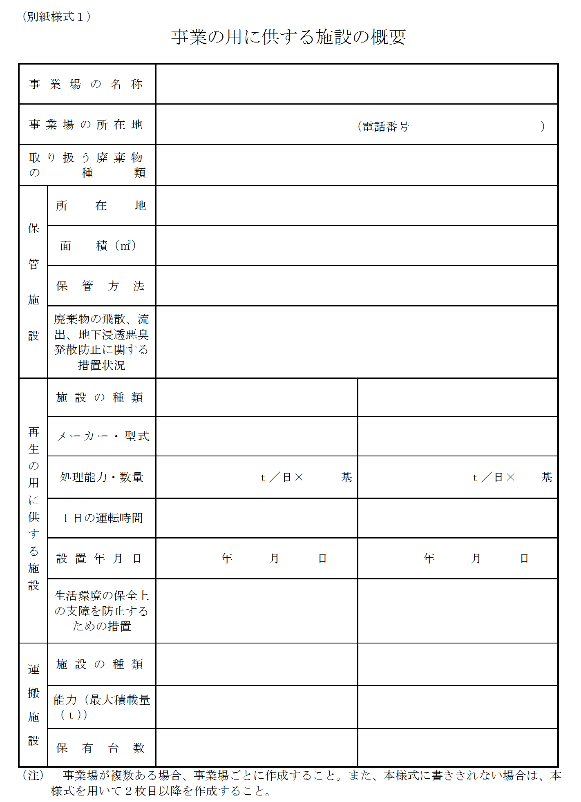 ３　事業計画の概要・業務の経歴はじめて申請を行うとき、取扱う廃棄物の品目が追加された場合などに必要です。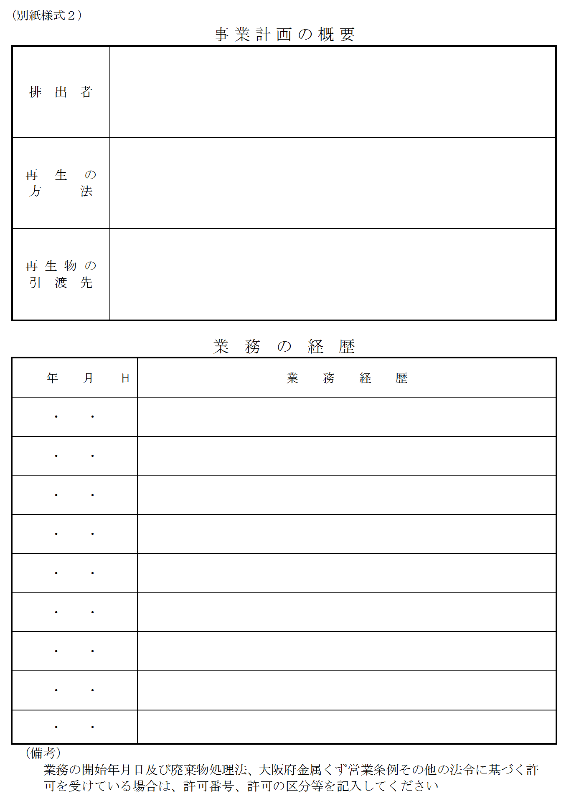 ４　誓約書はじめて申請するとき、法人名称や代表者に変更があった場合などに必要です。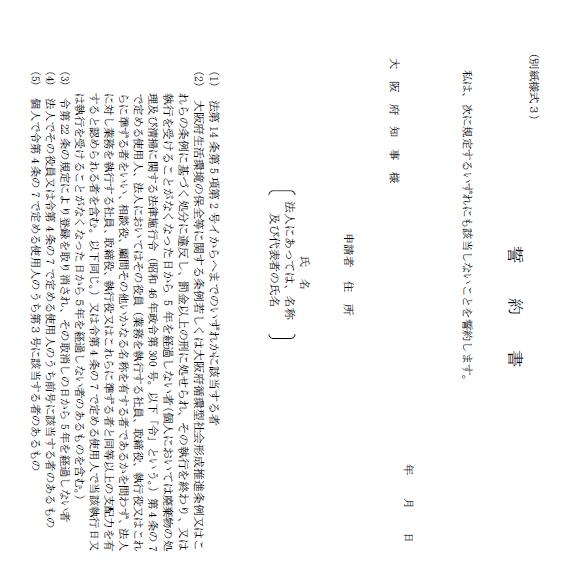 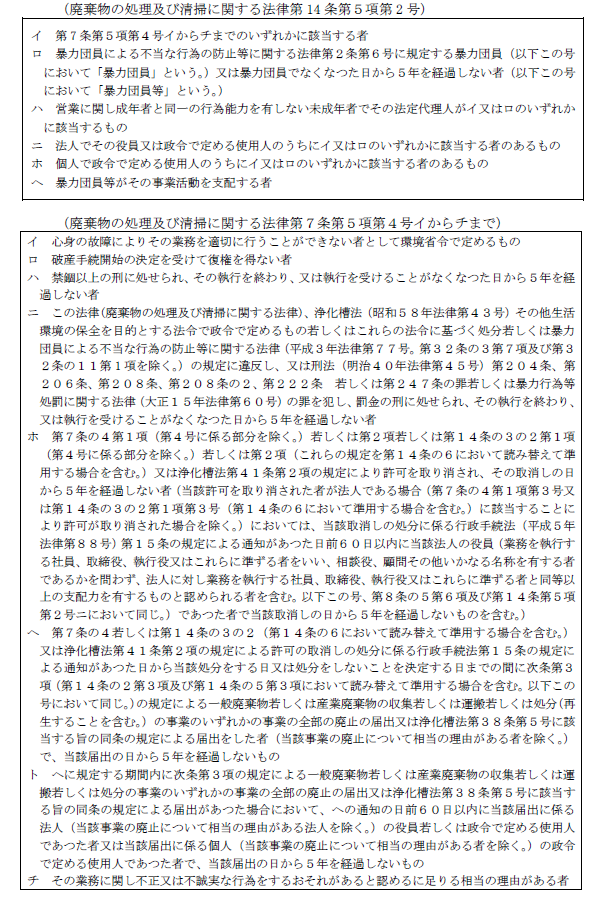 ５　欠格要件適用対象者に関する書類はじめて申請を行う場合、法人の名称や代表者、所在地の変更があった場合に必要です。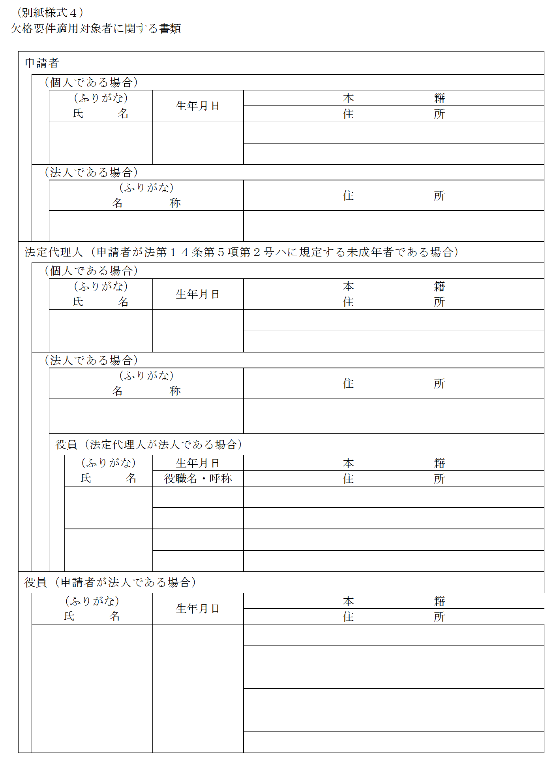 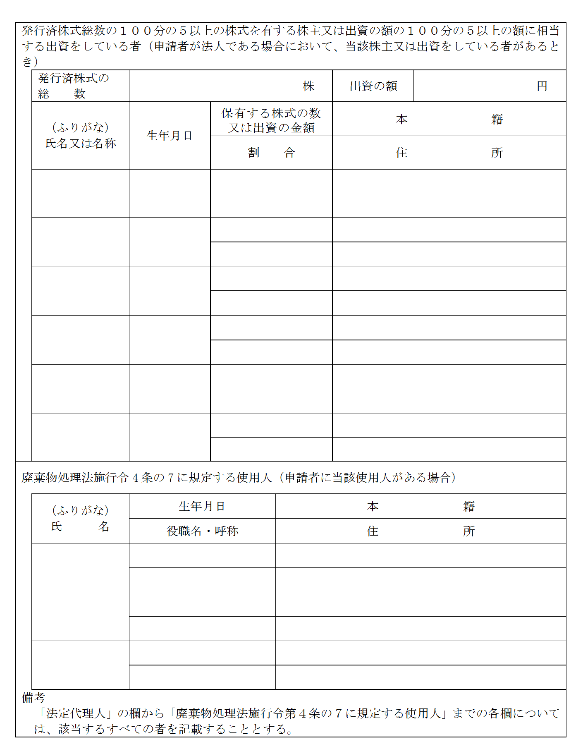 ６　廃棄物再生事業者変更届出書各種変更事項が生じたときに必要です。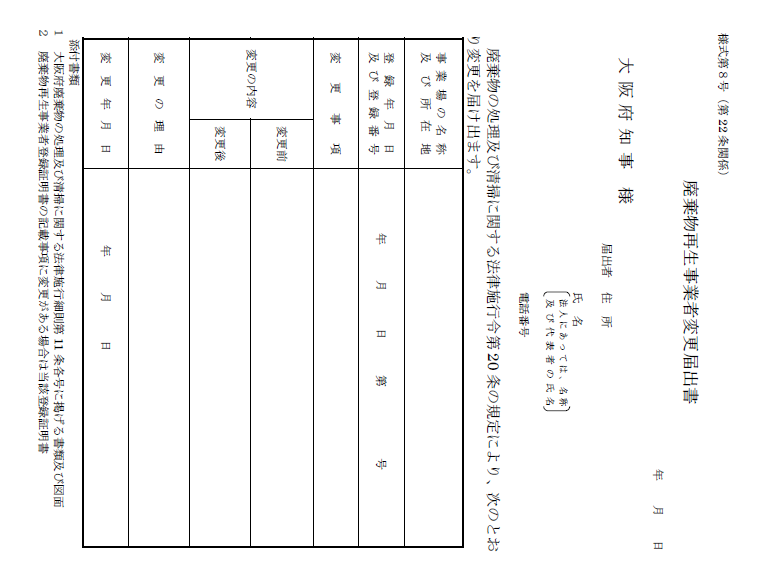 ７　廃棄物再生事業者事業場廃止・休止・再開届出書登録を受けた廃棄物再生事業場を廃止、休止、再開する場合に必要です。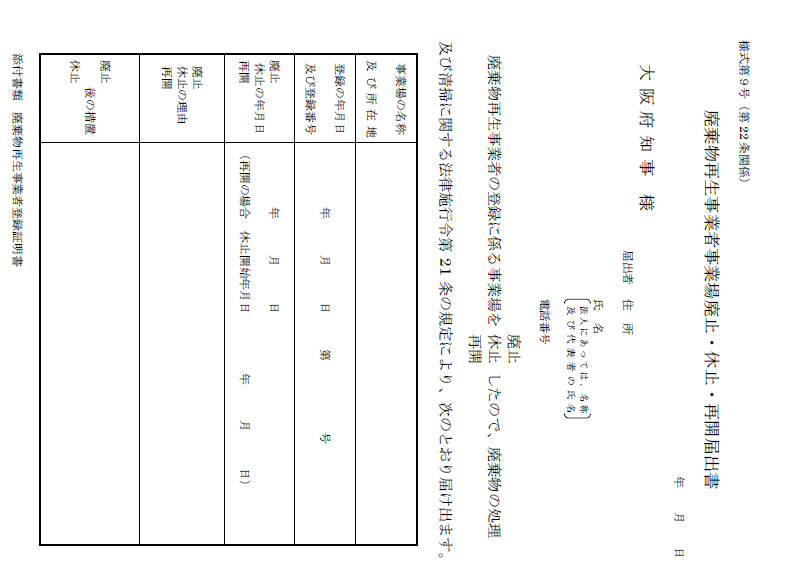 ８　許可証等再交付申請書登録証明書をき損したり、紛失した場合で再交付を申請する際に必要な書類です。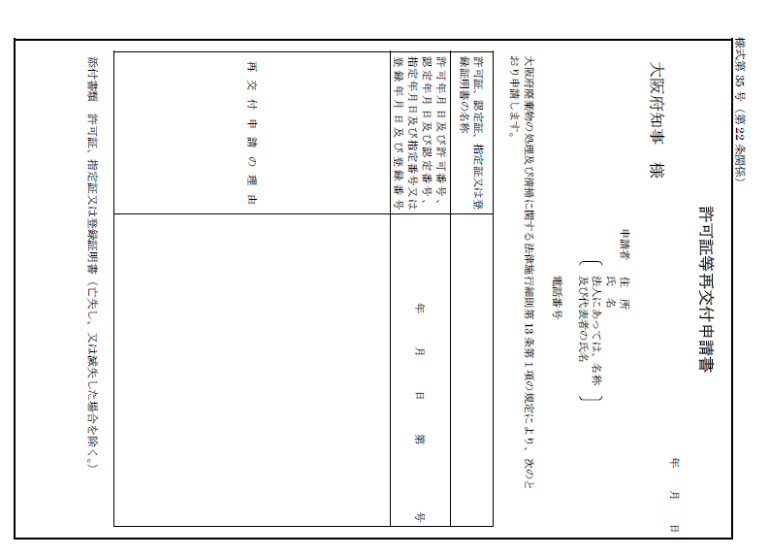 ９　実績報告書はじめて申請を行う場合、事業場を新たに追加される場合、品目を追加する場合に必要です。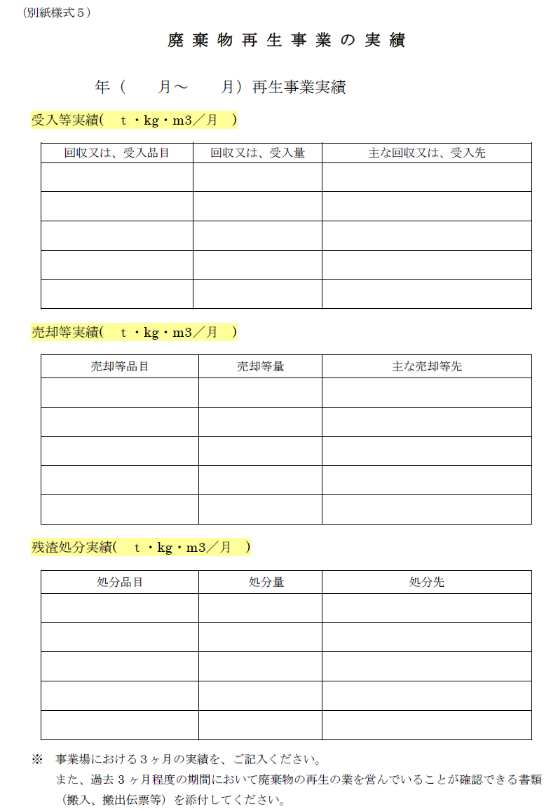 